La Vida Que Siempre Has Querido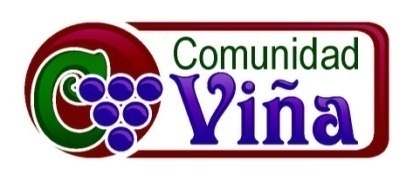 30 de agosto del 2009 – Mercedes CookLa Practica de la OraciónEn las ultimas semanas nos hemos enfocado en la serie: La vida que siempre haz querido.Vivir la vida que siempre haz querido no se basa en ganar poder, posición, o posesiones, sino en vivir de acuerdo al propósito, diseño y plan de Dios para tu vida.Este desafío es como tratar de construir un puente. De un lado tenemos la vida como es hoy, del otro lado tenemos la vida que siempre hemos querido, la vida que Jesús prometió: rica, abundante, satisfactoria.La Vida			Disciplinas Espirituales			La Vida como es hoy			(Estudio de las Escrituras)			que Siempre				(Practica de la Soledad)			Haz Querido				(Practica del Servicio)                                                 (Practica de la Oración)                                               	                 …Hoy vamos a ver la disciplina espiritual de Oración. Orar es comunicarnos con Dios.TESTIMONIO LARRYLa gran pregunta es: Como crecemos en la disciplina espiritual de la Oración?Pongámonos de pie y leamos juntosLucas 11.1-4 1 Aconteció que estaba Jesús orando en un lugar, y cuando terminó, uno de sus discípulos le dijo: Señor, enséñanos a orar, como también Juan enseñó a sus discípulos. 2 Y les dijo: Cuando oréis, decid: Padre nuestro que estás en los cielos, santificado sea tu nombre. Venga tu reino. Hágase tu voluntad, como en el cielo, así también en la tierra. 3 El pan nuestro de cada día, dánoslo hoy. 4 Y perdónanos nuestros pecados, porque también nosotros perdonamos a todos los que nos deben. Y no nos metas en tentación, mas líbranos del mal. Analicemos cada versículo:1 Aconteció que estaba Jesús orando en un lugarJesús oraba regularmente! Y quien era Jesús? Dios mismo. El se levantaba temprano a orar, en las noches se retiraba a orar, durante el día le vemos apartarse a lugares solitarios para orar. Si Dios encarnado tenia la disciplina de orar cuanto mas nosotros necesitamos desarrollar el mismo habito?La siguiente parte del verso 1 dice:cuando terminó, uno de sus discípulos le dijo: Señor, enséñanos a orar …Yo creo que todos los cristianos en algún momento hacemos la misma pregunta, como oro? Fíjate que los discípulos ya llevaban tiempo con Jesús, ellos ya oraban, sin embargo le pidieron: Señor enséñanos a orar. Es una indicación de hambre espiritual. Que tan hambrientos estamos para buscarle? Deseamos comunicarnos con Dios? Debe haber un deseo de aprender aun cuando pensemos que ya sabemos. Los versos 2 a 4 dicen2 Cuando oréis, decid: Padre nuestro que estás en los cielos, santificado sea tu nombre. Venga tu reino. Hágase tu voluntad, como en el cielo, así también en la tierra. 3 El pan nuestro de cada día, dánoslo hoy. 4 Y perdónanos nuestros pecados, porque también nosotros perdonamos a todos los que nos deben. Y no nos metas en tentación, mas líbranos del mal.Los discípulos entendieron que esta no era una oración para repetir como loros cada vez que oraban. Esta era una guía de oración. No es una oración de la memoria sino del corazón.Elementos que componen la oración que Jesús enseño:1. Alabanza y adoración (Padre nuestro que estás en el cielo, santificado sea tu nombre)“Padre” Jesús usa “Abba”, que quiere decir papito para dirigirse a su padre celestial. Esto muestra un sentido de intimidad, confianza y amor. Dios quiere que nos dirijamos a el como “papito”“Padre nuestro”: Dios es nuestro padre. El quiere que nos sintamos seguros en Su familia como hijos adoptados y herederos. La relación entre Dios y el Hombre es la de Padre e Hijo. Dios es un Padre misericordioso no un Dios vengativo y castigador. Si no tuviste papa, o no es un buen padre, te animo a que veas a Dios como el padre perfecto. Cuando oremos vengamos a Dios como un niño viene a su padre: con confianza, creyendo que su padre todo lo puede, esta es una forma de adoración.FOTO DE PAPA ALIMENTANDO BEBE“que estas en el cielo”: Mira a Dios. Témele reverentemente. El es todopoderoso y puede lidiar con todos nuestros problemas, aun los grandotes. Cuando tenemos un problema y nos enfocamos en el es como si lo tuviéramos en la nariz. Pero cuando levantamos nuestros ojos al cielo, empezamos a ver el problema diferente. Dios no niega que el problema exista pero lo ve por lo que realmente es, una pequeña dificultad. Cuando oramos así es como si nos subiéramos en un avión y vemos el problema desde arriba, en su perspectiva correcta.“santificado sea tu nombre,”: santificado es tratar como Santo, consagrar, apartar. Esto habla de alabar y glorificar a Dios primero en nuestras oraciones. Enfocar nuestro corazón  no tanto en nuestras situaciones personales sino primero en los intereses de Dios. Podemos orar “Dios gracias que eres mi Padre, te alabo porque estas en la posición de máxima autoridad, nada se sale de tu control. Por eso santifico tu nombre”.2. Restauración del Reino de Dios (Venga tu reino. Hágase tu voluntad, como en el cielo, así también en la tierra.)“venga tu reino”: el reino no es un territorio o área, es un gobierno, un imperio, que esta bajo el dominio de un rey. Acá estamos pidiendo que Dios sea nuestro Rey, que reine sobre nuestros corazones. El reino de Dios esta dentro del corazón de cada creyente, se trata de vaciarnos de nosotros y llenarnos de Dios. “hágase tu voluntad en la tierra como en el cielo”: Pedimos que los deseos de Dios sean hechos y no nuestros deseos egoístas. Poner toda nuestra confianza en El y Su sabiduría CARICATURANo podemos ver Su voluntad hecha sin primero permitirle que Reine en nuestra vida diaria. El debe ser nuestro Rey y Señor. así que el llamado es a que rindamos nuestra voluntad para que Su voluntad sea hecha.Jesús nos esta diciendo que oremos por áreas de influencia alrededor nuestro. Cada uno de nosotros conoce personas o situaciones en las que tenemos mas influencia que otros. Sabias eso? Tu tienes mas influencia sobre ciertas personas que cualquiera de nosotros.Podemos orar “Padre pido que tu reino venga a mi vida, a mi familia, a mis amigos, a la iglesia, y a la comunidad. Oro que la voluntad de Dios sea hecha en cada área de mi vida. Pido por tu voluntad en la vida del pastor, alcalde, gobernador, congresistas, el presidente, el país”.3. Provisión e intercesión (El pan nuestro de cada día, dánoslo hoy)Interceder es pararse en la brecha en representación de alguien, es intermediara.. No se trata de solo “dame, dame, dame” //“Pan” = necesidades básicas: comida, techo, ropa. “nuestro” = no es egoísta, no dice “mi pan”. Interesarse en las necesidades de otros.“danos” = Dios es la fuente“cada día” = Dios suple nuestras necesidades diarias; no dice “dame el pan de todo el mes”. Como personas de fe creamos en Dios un da a la vez. Dios suple nuestras necesidades de hoy cada dia.Jesús nos enseña a orar de tal manera que recordemos nuestra dependencia de Dios. La realidad es que dependemos de Dios para todas las cosas.Somos los hijos de un Padre que nos ama, y podemos esperar de El todo lo que necesitamos, así como los niños esperan recibir de sus padres. Los niños no se preocupan si la mama los va a alimentar o no. Es la Voluntad de Dios que nuestras vidas sean abundantes. Dios no quiere que sus hijos pasen necesidades, pero notemos que oramos por nuestras necesidades después de haber rendido nuestra voluntad al Padre. A medida que dejamos que la voluntad de Dios sea hecha, nuestros deseos personales disminuyen. Jesús también nos esta enseñando a cultivar gratitud aun por las cosas mas básicas. Algunos dicen “no se que decirle a Dios”. Pero piensa, si haz dormido ese es un regalo de Dios. Cada dia es un regalo de Dios. Tuviste ropa que ponerte hoy? Tuviste comida hoy? Una oración por pan debe ser seguida por una oración de agradecimiento.Padres, cuando se sienten alrededor de la mesa como familia, hagan una pausa antes de empezar a comer y dile a tu familia “Todo esto viene de Dios, así que démosle gracias por esta comida”.Podemos orar “Padre te pido por mis necesidades y por provisión para mi familia. también oro por otros que tienen necesidades financieras, oro por provisión para la iglesia y el pastor.4. Perdón y reconciliación (Y perdónanos nuestros pecados, porque también nosotros perdonamos a todos los que nos deben.)“Dios perdóname porque no me aguanto a mi jefe/vecino/…” Tenemos que buscar tanto perdón como reconciliación. Que sabemos si esa persona que no te aguantas va a ser tu vecina allá en el cielo!Esta es la única frase condicional en este modelo de oración. Debemos perdonar si esperamos que Dios nos perdone.Perdonar = rendir, dejar ir. No te agarres a esa carga, ríndela ante Dios.El pecado es estar separados de Dios y es la causa de todos los sufrimientos. Al perdonar desaparece la separación, nos acercamos a Dios y a nuestro prójimo, somos libres.Somos animados a orar por aquellos que han pecado contra nosotros. Somos instruidos a acercarnos a Dios con perdón.Oremos “Padre ahora mismo suelto a quienquiera que haya pecado contra mi y declaro mi perdón en Tu presencia. Te pido que examines mi corazón para confesar cualquier pecado en mi vida y recibir perdón y restauración. Gracias por perdonarme de pecado y darme relación contigo”.5. Protección (Y no nos metas en tentación, mas líbranos del mal.)Tentación = seducción, engaño, algo que nos lleva al pecado.“Dios que cuando ves una tentación venciéndome, ayúdame a dar la vuelta, protégeme de mi mismo”“no nos metas en tentación” = estar vigilante de tentaciones. Orar que no caigamos. Somos tentados cada dia. Eso hace que nuestra fe se fortalezca, pero debemos tener cuidado de no andar cerca del fuego. Si estoy orando por protección debo también huir de tentaciones tan pronto como las reconozca. Pedirle a Dios que abra mis ojos a mis puntos ciegos, que use amigos y familiares honestos. Por ejemplo si se que el azúcar me hace daño entonces no debo entrar a una pastelería.“líbranos del maligno” = Las tentaciones son originadas por Satanás, Dios las permite, no las causa. Entonces porque oramos ser librados? Porque necesitamos mostrarle a Dios que queremos su presencia en nuestras vidas, que reconocemos que El es mas grande que nosotros, y que El tiene el poder para vencer nuestras debilidades y tendencias pecaminosas.El enemigo nos empuja hacia el pecado, y sin una relación con Dios vamos a ser presa fácil. Jesús nos enseña a que nos acerquemos desamparados, necesitando ayuda.Oremos “Padre dirígeme a través del día para evitar las trampas y tentaciones que Satanás pone. Clamo la liberación de Dios, reprendo los poderes del enemigo, suelto a los prisioneros espirituales y me declaro libre de todo mal”. CHISTEComo dice Jesús que Debemos Orar:Ahora veamos los versículos que siguen donde Jesús ilustra como debemos orar. Leamos juntosLucas 11.5-135 Les dijo también: ¿Quién de vosotros que tenga un amigo, va a él a medianoche y le dice: Amigo, préstame tres panes, 6 porque un amigo mío ha venido a mí de viaje, y no tengo qué ponerle delante; 7 y aquél, respondiendo desde adentro, le dice: No me molestes; la puerta ya está cerrada, y mis niños están conmigo en cama; no puedo levantarme, y dártelos? 8 Os digo, que aunque no se levante a dárselos por ser su amigo, sin embargo por su importunidad se levantará y le dará todo lo que necesite. 9 Y yo os digo: Pedid, y se os dará; buscad, y hallaréis; llamad, y se os abrirá. 10 Porque todo aquel que pide, recibe; y el que busca, halla; y al que llama, se le abrirá. 11 ¿Qué padre de vosotros, si su hijo le pide pan, le dará una piedra? ¿o si pescado, en lugar de pescado, le dará una serpiente? 12 ¿O si le pide un huevo, le dará un escorpión? 13 Pues si vosotros, siendo malos, sabéis dar buenas dádivas a vuestros hijos, ¿cuánto más vuestro Padre celestial dará el Espíritu Santo a los que se lo pidan? Versos 5-8 – Oremos audazmenteEn ese tiempo la hospitalidad era muy importante casi una obligación. Los visitantes eran atendidos sin importar a que hora llegaban. Este anfitrión recibió invitados tarde en la noche, hambrientos después de una larga jornada; el anfitrión esta obligado a proveer comida, pero no tiene pan. Si no provee por las necesidades de los visitantes traería vergüenza a el, su familia, y toda el pueblo. Que hacer? Va donde su amigo tarde en la noche. Jesús esta diciendo que si un vecino puede ser persuadido a satisfacer las necesidades de un amigo, cuanto mas nuestro padre celestial satisface las necesidades de Sus hijos. 
Estamos llamados a orar como este hombre que decidió ser importuno para evitar traer vergüenza al pueblo. Oremos con valentía, con persistencia, sin pena.Versos 9-10 – Oremos apasionadamenteHay ciertas cosas que no nos dejan recibir:1. Nuestra actitud hacia Dios. Decimos “no me gusta pedirle a Dios por cosas para mi”, pensamos que eso es ser humilde. Si no pensamos que Dios quiere bendecirnos no venimos a El por bendiciones. Pero Jesús dice “pedid, buscar, llamad”2. Nuestra actitud hacia nosotros mismos. Si no pensamos que somos dignos de recibir no vendremos por bendición. Si hemos aceptado a Cristo somos hijos de Dios; todas las bendiciones de Dios están esperando a que las reclamemos.“Pedir” es hacer un simple pedido. “Buscar”  es un deseo mas fuerte, que toma mas tiempo. Implica un mayor sentido de urgencia.“Llamar” muestra determinación para obtener una respuesta. .Practicando continuamente el pedir, buscar y llamar rompemos este habito donde la oración es una opción, o es solo para emergencias. No vengamos a Dios solo cuando tenemos una emergencia, mantengamos una línea de comunicación abierta con el Padre.La verdad es que no seguiremos pidiendo si no sentimos una necesidad o si creemos que podemos hacerlo por nosotros mismos. Pero acá se nos esta enseñando mas que simplemente repetir la misma petición una y otra vez. así como seguimos pidiendo debemos seguir buscando, y parte del buscar es ver cual es la voluntad de Dios en el asunto. Dios esta listo para responder a sus hijos que sin pena piden, persistentemente buscan, y con esperanza llaman a Su puerta con sus necesidades y peticiones.Versos 11-13 – Oremos con expectativaComo padre te haz preocupado acerca de las respuestas que les das a tus hijos? Cuando les dices que si y les das lo que quieren, será que los estas estropeando? O cuando dices no, es porque eres egoísta o miope? Hacemos lo mejor que podemos pero a veces eso no es suficiente. Pero nuestro padre celestial no tiene esos limites. Dios nunca dice que no porque este distraído, cansado o irritado, sino que quiere que crezcamos en carácter y dependencia de El. Y aun cuando Dios dice si es porque se deleita en bendecirnos. Oremos creyendo que Dios nos va a responder, que nuestras oraciones hacen una diferencia.Ilustración sobre el poder  de la oración:
Parece que a veces como cristianos oramos pidiéndole a Dios que haga algo, solo para ser sorprendidos cuando Dios responde nuestra oración.Conclusión Orar es comunicarnos con Dios. Si decimos que amamos a Dios y reconocemos Su poder vamos a desarrollar el habito de hablar con el regularmente. Nuestras charlas van a incluir:Alabanza y adoraciónRestauración del Reino de DiosProvisión e intercesiónPerdón y reconciliaciónProtecciónPadres hacen lo mejor para proveer por sus hijos: pagan sus gastos, educación, todo lo que necesitan para vivir. Pero la única cosa que no pueden darles a menos que los hijos quieran es una relación. así es con Dios, El desea una relación con nosotros, El extiende la invitación para tener una relación, pero depende de nosotros aceptar la invitación o no. La primer invitación es a aceptar a su hijo, Jesús como tu Salvador personal para hacerte parte de la familia de Dios. La Segunda invitación es para que le tratemos como un padre que esta cercano y querer dialogar con El.Oremos